Das Boxcryptor-Team entwickelt Tool zur Lösung von Konfliktkopien in Dropbox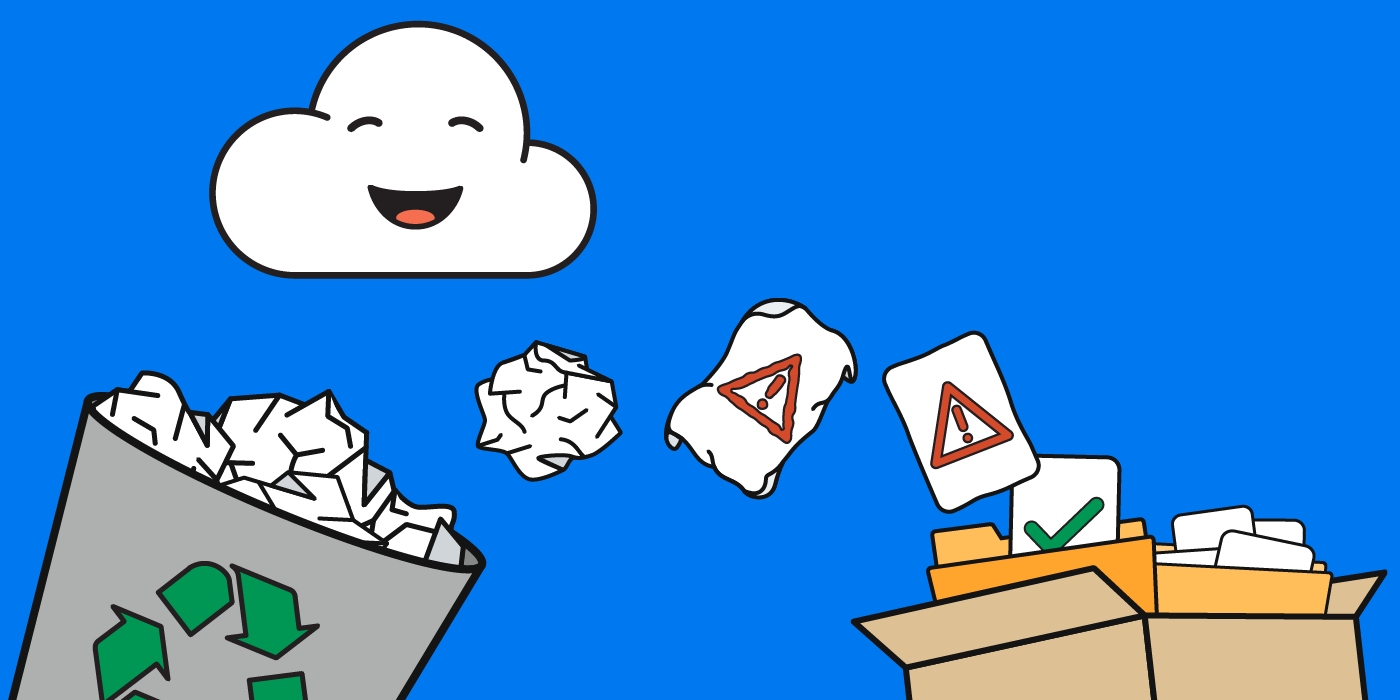 Die Macher der Verschlüsselungslösung Boxcryptor und des verschlüsselten Dateitransferdienstes Whisply stellen ein Tool bereit, das Dropbox-Nutzern hilft, ihre Cloud auszumisten. Der Conflicted Copy Resolver findet Konfliktkopien und bereinigt die Dropbox.Augsburg, den 22.08.2017: Bisher sind die Produkte der Secomba GmbH darauf ausgelegt, die Cloud sicherer zu machen. Nun wird ein Tool bereitgestellt, das ein Komfortproblem vieler Dropbox-Nutzer löst: Konfliktkopien, die den Speicher der Dropbox unnötig füllen, werden gefunden und gelöst. Der Conflicted Copy Resolver führt einen Scan der Dropbox des Nutzers durch und zeigt an, wie viele Konfliktkopien vorhanden sind. Der Nutzer kann nun wählen, wie er mit diesen Konfliktkopien umgehen will: Entweder der Conflicted Copy Resolver löst alle Konflikte auf einmal oder jeder Konflikt wird in der Detailansicht einzeln überprüft und gelöst.Durch Boxcryptor ist das Team der Augsburger Secomba GmbH nun schon seit einiger Zeit in der Cloud-Branche aktiv. Das Unternehmen nutzt selbst Dropbox in Kombination mit Boxcryptor, wodurch die Idee zum Conflicted Copy Resolver zustande kam. Gründer und CTO Robert Freudenreich erklärt:„Um Dateikonflikte automatisiert und schneller lösen zu können, haben wir dieses Tool entwickelt. Das Thema ist uns immer wieder im Gespräch mit Kunden begegnet, wodurch uns klar wurde, dass nicht nur wir dieses Problem haben. Also haben wir uns entschlossen, noch ein bisschen an dem Tool zu feilen und es zu veröffentlichen. Somit können auch andere Dropbox-Nutzer Zeit und Ressourcen sparen und Ihre Dropbox mal wieder gründlich ausmisten.“Konfliktkopien kommen in Dropbox zustande, wenn zwei Personen gleichzeitig an einer Datei in Dropbox arbeiten. Dies ist von Dropbox so beabsichtigt, um sicherzustellen, dass Veränderungen am Dokument nicht durch Merge-Konflikte verloren gehen. „Durch das Erstellen einer Konfliktkopie stellt Dropbox sicher, dass alle Änderungen erhalten bleiben und keiner die Arbeit des anderen überschreibt.“ (Quelle: Dropbox). Wenn man sich sicher ist, dass alle Änderungen in der neuesten oder in der Originalversion enthalten sind, kann die Konfliktkopie getrost gelöscht werden. Wenn man nicht alle Konfliktkopien manuell in der Dropbox suchen möchte, hilft der Conflicted Copy Resolver.Alle Vorgänge passieren auf dem Gerät des Nutzers. Aus diesem Grund können die Macher des Tools nicht auf Dateien zugreifen und keine Dateinamen lesen. Die Technologie von Boxcryptor und Whisply basiert auf dem Zero-Knowledge-Prinzip und diesem Prinzip bleibt das Unternehmen auch mit dem Conflicted Copy Resolver treu.Hier geht’s zum Conflicted Copy Resolver 👉 https://conflicted-copy-resolver.com/Bildmaterial und Screenshots 📸 https://www.dropbox.com/sh/vrd0gr0o3mybtub/AADOjevyxvpZ8E4oGHgh94pxa?dl=0
Secomba GmbH 						www.boxcryptor.com
Rebecca Sommer						tel: +49 (0821) 907 861 50
Werner-von-Siemens-Str. 6                                                  		fax: +49 (0821) 907 861 59   
86159 Augsburg                                                                   		mail: rs@secomba.com             Secomba GmbH – 2011 gegründet und mit Sitz in Augsburg – ist der Hersteller von Boxcryptor, der Cloud-optimierten Verschlüsselungslösung mit mehr als 40.000 zufriedenen Kunden weltweit. 2012 zeichnete unter anderem die deutsche Telekom das Unternehmen Secomba mit dem zweiten Platz des Telekom Innovationspreises aus. 2014 erhielt die Secomba GmbH den Deutschen Gründerpreis in der Kategorie „Start-up“.